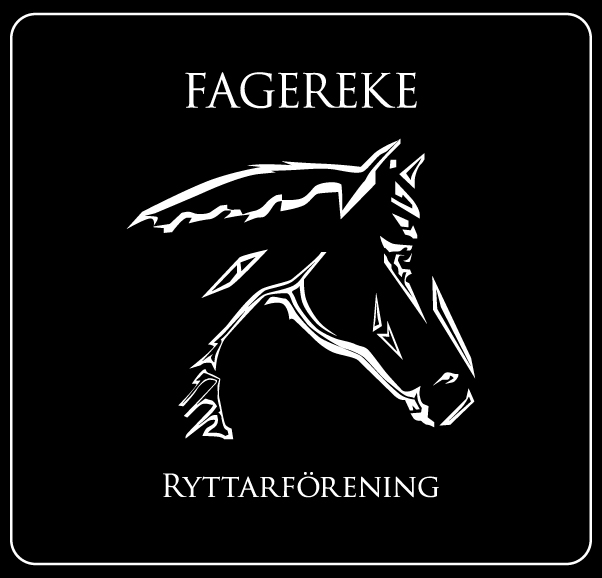 Styrelsemöte 2017-09-05                                Närvarande: Paula Stahre, Therese Hultgren, Fabiola Jansson, Jennie Lövgren, Ida Strand.§ 1	Mötets öppnande
	§ 2	Val av justerare för mötet
	 Ida Strand valdes till justerare för mötet.§ 3	Föregående mötesprotokoll
Föregående protokoll gicks igenom och godkändes.§ 4	Ekonomi
Fagerekes ekonomi är stabil.§ 5	Medlemmar
Vi är för närvarande 70 medlemmar.§ 6	Rapporter och skrivelser från:	Hästägarna		-TävlingssektionenVi föreslår att istället för schabrak ska vi erbjuda en klubbjacka till lagryttarna nästa år. Gällande licens schabraken ska vi kolla hur många som fattas och lägga en beställning. Licens ryttarna får ett nytt schabrak var tredje år.Ungdomssektionen	       -	§ 7	Övriga frågorVi fick frågan om det är ok att ha Peter träningar varje vecka, vi beslutar att detta är ok så länge det är så stor efterfrågan. Vi beslutade även att Tomas ska ha dressyrträningar varje vecka. Detta är på grund av att Maria inte har några träningar för tillfället. Tomas kommer ha sina dressyrträningar varje tisdag.Peter kommer ha sina hoppträningar onsdagar jämn vecka och torsdagar ojämn vecka.Anna Samuelsson vill inte vara djurskyddsombud längre så detta måste tas ett beslut om vem som ska ta över för henne, vi återkommer om vem det blir.Vi ska ta ett beslut innan årets slut om vi kan få till något förslag om att man ska kunna arbeta av sitt ridhuskort detta ska gälla alla medlemmar men även hästägarna som står uppstallade i Fagereke. 	§ 8	Nästa möte
	Nästa möte blir Torsdagen den 5 oktober kl.19.00 i Fagerekes lokal.§ 9	Mötets avslutande______________________________Mötessekreterare Therese Hultgren_______________________________		_______________________________ Ordförande Paula Stahre			 Justerare Ida StrandÅtgärdslistaNrBeskrivningPlanerat beslut/klartStängd1Utbyggnad av ridhus. Jobbar med finansieringen.Vilande tillsvidare2Underlaget i paddocken.Pågående3Kolla vad vi kan göra för att få flera tävlingsryttare.Pågående4Kolla efter sponsorer till klubben.Pågående